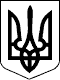 УЖГОРОДСЬКА РАЙОННА державна адміністраціяЗАКАРПАТСЬКОЇ ОБЛАСТІР О З П О Р Я Д Ж Е Н Н Я___26.10.2021___                            Ужгород                           №____248_______Відповідно до статей 6, 13, 21, 39, 41 Закону України „Про місцеві державні адміністрації”, Закону України „Про державну реєстрацію речових прав на нерухоме майно та їх обтяжень”, статей 17, 120, 122, 125, 141Земельного кодексу України, розглянувши клопотання Головного управління Держпродспоживслужби у Закарпатській області 05.10.2021 №06.3/4425-21, у зв’язку з набуттям іншою особою права власності на об’єкт нерухомого майна, розташованого на земельній ділянці:1. Припинити Головному управлінню Держпродспоживслужби у Закарпатській області (код ЄДРПОУ – 40314229) право постійного користування земельною ділянкою площею , кадастровий номер 2120855100:04:001:0001, яка розташована за адресою: вулиця Партизанська, 54, селище міського типу Великий Березний, Ужгородський район, Закарпатська область, цільове призначення – для будівництва та обслуговування будівель закладів охорони здоров’я та соціальної допомоги (03.03).2.Рекомендувати Головному управлінню Держпродспоживслужби у Закарпатській області (код ЄДРПОУ – 40314229) зареєструвати припинення права постійного користування земельною ділянкою у Державному реєстрі речових прав на нерухоме майно відповідно до вимог чинного законодавства.3. Контроль за виконанням цього розпорядження залишаю за собою.В.о. голови державної адміністрації                               Христина МАЦКОПро припинення права постійного користування земельною ділянкою